СОДЕРЖАНИЕ.Пояснительная записка.Тематический план.Программа. Расписание занятий.Помесячное планирование.Рецензия.Заключение.Приложения.ПОЯСНИТЕЛЬНАЯ ЗАПИСКА.    Программа кружка ИЗО «Радуга» рассчитана на 1 год обучения. Возраст обучающихся 15–18 лет. Программа составлена с учетом особенностей физиологического и психологического развития детей, т.к. многие обучающиеся кружка принадлежат к группе «Риска». На протяжении учебного года педагог наблюдает за этими обучающимися: как идет социальная адаптация и в группе, и в учебном учреждении, и в обществе, полагаясь на программу кружка и консультируясь с педагогом – психологом.      В начале учебного года проводится презентация кружка – педагог проходит по группам и представляет свой кружок, акцентируясь на изделиях, работах и достижениях обучающихся прошлых лет.      Набор обучающихся производится по желанию самих детей после презентации кружка и по анкетированию, тестированию педагога – психолога. В учебном корпусе развешиваются рекламные проспекты кружка изобразительного творчества «Радуга» с расписанием занятий.      Программа составлена для профессий: мастер сухого строительства, мастер общестроительных работ, столяр-плотник, каменщик, штукатур-моляр, мастер зеленого строительства.      Цели программы:- привить любовь к Родине, к краю, к своему городу, своей нации и культуре; уважение друг другу и к старшим;- научить детей навыкам народной росписи по дереву, росписи по ткани, а также цветоведению, графике, живописи акварелью, гуашью, маслом; производить изделия народного творчества и реализовать их на ярмарке технического творчества и т.д.;- развить профессионально важные качества обучающихся (глазомер, чтение чертежей, четкость проведения ровных линий); развить учащихся духовно и профессионально; развить художественный вкус обучающихся. Развить творческое мышление, творческие способности у ребят; развить профессиональную мотивацию обучающихся через творческую самореализацию. Сделать занятия на кружке отдыхом, а не работой;- воспитать у обучающихся ответственность, любовь к творчеству, к работе в коллективе; формировать культуру поведения в общественных местах; формировать навыки адекватной социализации; формировать ответственное отношение к своему здоровью и здоровью окружающей среды.Занятия на кружке «Радуга» проходят в форме занятий по расписанию, экскурсий на художественные выставки, экскурсии в лес (осенний, зимний, весенний, летний), совместной деятельности, индивидуальной деятельности.      Метод: - информационно – аналитические занятия;-  практические занятия;-  игры;-  чаепитие;-  творческие отчеты (итоговые выставки обучающихся кружка).         Форма организации совместной деятельности:   -  комбинированная  -  совместно-индивидуальная  -  совместно-последовательная. Прогнозируемые результаты работы:   Обучающиеся, регулярно посещающие занятия, после одного года обучения на кружке должны знать: историю и социальное значение графики, живописи, росписи по дереву, батика, бумагопластики; материалы и принадлежности для всех видов изобразительного искусства; правила рисования техники «графики», «живописи», «батика»; знать некоторые виды ДПИ*, в том числе и декоративные росписи по дереву (хохлома, городец, гжель, полхов); знать правила шрифтовых композиций и орнамента.Обучающиеся должны уметь: рисовать рисунки, плакаты в разной технике (карандаш, тушь, уголь, пастель, акварель, гуашь, масло) и на разные темы; делать роспись по ткани (батик) холодным, горячим способами,  методом свободной росписи, расписывать платки методом узелкового батика; расписывать деревянные изделия хохломой, городецкой росписью, гжелью и т.д.; делать зарисовки пейзажа, натюрморта, человека; выполнять как простые, так и сложные композиции бумагопластики; оформлять стенды для конкретных мероприятий; оформлять актовый зал для конкретных мероприятий; выполнять шрифтовые композиции.    Этапы творческого контроля заключаются в выставках обучающихся кружка:-  выставка плакатов: «Мы за здоровый образ жизни»; «Защита дальневосточной природы»; «Моя профессия»; «Ко Дню рождения Хабаровского края»;-  предоставление плакатов и рисунков для мероприятий, проводимых как в учебном корпусе, так и в общежитии;-  выставка работ обучающихся ко дню НПО и Дню учителя;- выставка к Фестивалю художественной самодеятельности:« _______Мы молодежь 21 века                                                                                »;-  выставка – продажа изделий технического творчества на выставке – ярмарке;-  выставка поздравительных газет к Новому году, к 8 марта, к 23 февраля, ко Дню святого Валентина;     -  итоговая творческая выставка самых лучших работ обучающихся кружка «Радуга»; - реализация своей продукции на выставке-ярмарке;                                                   - участие в разных городских, краевых конкурсах рисунков и плакатов, а также участие в конкурсах технического творчества.Тематический планработы кружка ИЗО «Радуга»на 2015 – 2016 учебный год.Программа.Вводное занятие.-  Содержание работы кружка ИЗО, его цели и задачи.-  Техника безопасности при работе с инструментами и красками.-  Материалы и принадлежности.Обучающиеся должны знать:технику безопасности при работе с инструментами и красками;материалы и принадлежности для работы на кружке ИЗО.Виды изобразительного искусства. Значение искусства в развитии человека.-  Графика как вид изобразительного искусства.-  Живопись как вид изобразительного искусства.-  Декоративно-прикладное искусство.-  Скульптура как вид изобразительного искусства.-  Цветовой круг, теория цветоведения.-  Инструменты и материалы для графики и живописи.Обучающиеся должны знать:различия между видами изобразительного искусства (графикой, живописью, ДПИ и скульптурой), знать основные три цвета и все образующиеся при их смешивании, цвета.Обучающиеся должны уметь:изображать цветовой круг, выполнять зарисовки в графике и живописи.Графика – как вид изобразительного искусства. История и социальное значение графики.-  История и социальное значение графики. -  Инструменты и техника.-  Изображение геометрических фигур.-  Изображение пейзажа в графике.-  Изображение натюрморта в графике.-  Зарисовки животных и людей.Обучающиеся должны знать:историю возникновения графики, правила рисования техники «графика», правила рисования геометрических тел, пейзажа, натюрмортов, животное и человека.Обучающиеся должны уметь:Изображать в разной технике графики различные изображения. Правильно изображать светотень предметов.Живопись – как вид изобразительного искусства. История и социальное значение живописи.-  История возникновения живописи. -  Инструменты и краски (акварель, гуашь, масло, пастэль).-  Изображение живописного пейзажа.-  Изображение натюрморта в цвете (овощи и фрукты).-  Изображение цветов (осенний букет, весенний букет).-  Композиция в цвете.Обучающиеся должны знать:технику выполнения акварельного рисунка (по мокрому и сухому, на мятой бумаге). Технику выполнения изображения гуашью, маслом. Знать, как изображаются живописные предметы с натуры.Обучающиеся должны уметь:изображать живописные натюрморты из цветов, овощей и фруктов на бумаге, схожие с натурой, а также изображать пейзаж.Подготовка ко Дню учителя.-  Рисунки в графике  (чёрно-белая).-  Рисунки в живописи (акварель, гуашь).-  Рисунки цветными карандашами, фломастерами и мелками.-  Оформление тематических стендов.Обучающиеся должны знать:как полезные профессии в училище служат для благоустройства нашего города, края.Обучающиеся должны уметь:изображать в разной технике людей различных профессий в работе, а также их инструменты. Оформлять тематические стенды с фотографиями.Изучение народных росписей по дереву. История и социальное значение росписи по дереву.-  Дымковские игрушки.-  Хохломская роспись.-  Городецкая роспись.-  Русские матрёшки.-  Гжель.-  Пасхальные яйца.Обучающиеся должны знать:различия между народными росписями по дереву, откуда они произошли, знать технологию росписи по дереву, краски и кисти.Обучающиеся должны уметь:расписывать дымковские игрушки, пасхальные яйца и матрёшки. Уметь расписывать деревянные предметы Городецкой, Хохломской росписью и Гжелью.Изготовление полезной продукции к выставке-ярмарке. Развитие профессиональной мотивации обучающихся через творческую самореализацию.-  Роспись разделочных досок.-  Роспись детских стульчиков.-  «Батик» - роспись по ткани. Роспись платков, шарфов.-  Роспись скалок.-  Роспись детских столовОбучающиеся должны уметь:расписывать разделочные доски народными росписями, расписывать детские стульчики, скалки. Выполнять роспись по ткани.Искусство «Батика». История и социальное значение батика.-  Материалы и инструменты.-  Технология холодного батика.-  Технология горячего батика.-  Пейзаж в стиле «Батик».-  Роспись по одежде.-  Роспись платков и шарфов.Обучающиеся должны знать:историю возникновения батика, какие материалы и инструменты используются при росписи по ткани. Знать технологию холодного и горячего батика.Обучающиеся должны уметь:выполнять холодный и горячий батик, пейзаж в стиле «Батик», украшать росписью свою одежду.Шрифтовые композиции. Орнамент. Развитие профессионально важных качеств обучающихся (глазомер, чтение чертежей).-  Материалы и инструменты.-  Шрифтовые композиции плакатным пером.-  Шрифтовые композиции из ракала.-  Знакомство с орнаментом (линейный, замкнутый, сетчатый).-  Выполнение орнаментальных композиций (в цвете и чёрно-белые).Обучающиеся должны знать:несколько видов шрифта, правила их написания; инструменты при работе со шрифтовыми композициями; виды орнамента и орнаментальные композиции.Обучающиеся должны уметь:выполнять шрифтовые композиции плакатным пером и из ракала.выполнять орнаментальные композиции (чёрно-белые, цветные).Подготовка к фестивалю художественной самодеятельности: «______________Мы молодежь 21 века________________».Развитие профессиональной мотивации обучающихся через творческую самореализацию.-  Рисунки в графике.-  Рисунки в стиле «Батик».-  Живописные рисунки.-  Оформление сцены и зала.Обучающиеся должны уметь:оформлять сцену к разнообразным праздникам. Рисовать рисунки в разной технике и «Батик».Времена года: экскурсии по лесу осенью, зимой, весной, летом (наблюдения, зарисовки, фото, рисунки в классе). Экологическое воспитание. Формирование культуры поведения в общественных местах. -  Наблюдения за состоянием природы в разные периоды времени (зимой, осенью, весной, летом).-  Зарисовки леса на пленере.-  Цвет в природе.-  Фотографии времён года.-  Рисунки по памяти и по фото природы.Обучающиеся должны знать:живописное состояние природы в разные времена года, их цвет.Обучающиеся должны уметь:изображать природу в разные времена года как с натуры так и по памяти. Изображать отдельные деревья, схожие с натурой.Рисунки на тему: « Моя Родина -  Хабаровский край». Развитие патриотизма по отношению к малой родине.-  Рисунки природы Хабаровского края.-  Рисунки животных Хабаровского края.-  Рисунки городов Хабаровского края.-  Зарисовки народов Амура.Обучающиеся должны знать:города, сёла, народности, флору и фауну Хабаровского края.Обучающиеся должны уметь:рисовать тематические рисунки в разной технике.Рисунки на тему: «Дом моей мечты».-  Рисунки и плакаты в разной техникеОбучающиеся должны знать:чем рисунок отличается от плаката, технику выполнения плаката, цвет и стиль.Обучающиеся должны уметь:рисовать тематические рисунки в разной технике, развивать навыки социализации.Рисунки и плакаты на темы: « Моя семья», « Защита дальневосточной природы», « Мы за здоровый образ жизни», « Моя профессия».Плакаты на тему: « Мы против наркотиков». Выставка работ.Рисунки и плакаты в разной технике на тему: « Моя семья». Выставка работ.Рисунки и плакаты в разной технике на тему: « Защита дальневосточной природы». Выставка работ.Рисунки и плакаты в разной технике на тему: « Моя профессия».Обучающиеся должны знать:чем рисунок отличается от плаката; технику выполнения плаката, цвет, стиль.Обучающиеся должны уметь:выполнять плакаты и рисунки по заданным темам.Итоговое занятие.Выставка работ учащихся на кружке за учебный год (лучшие работы).Анализ выставки.Поощрения.Обучающиеся должны уметь:анализировать свою работу и работу своих одногруппников.Заключительное занятие.Подведение итогов преподавателем.Чаепитие.Обучающиеся должны знать:все темы, которые проходили на кружке.Обучающиеся должны уметь:выполнять работы по всем темам обучающего периода.МИНИСТЕРСТВО ОБРАЗОВАНИЯ И НАУКИ ХАБАРОВСКОГО КРАЯКРАЕВОЕ ГОСУДАРСТВЕННОЕ КАЗЕННОЕ ОБРАЗОВАТЕЛЬНОЕ  УЧРЕЖДЕНИЕ № 6                                                          «УТВЕРЖДАЮ»			                                Директор ПОУ  6						        _______ А.В. ХрамовАвторская программаобучениякружка изобразительного искусства «Радуга»                         Составитель: Ю.А. Храмова,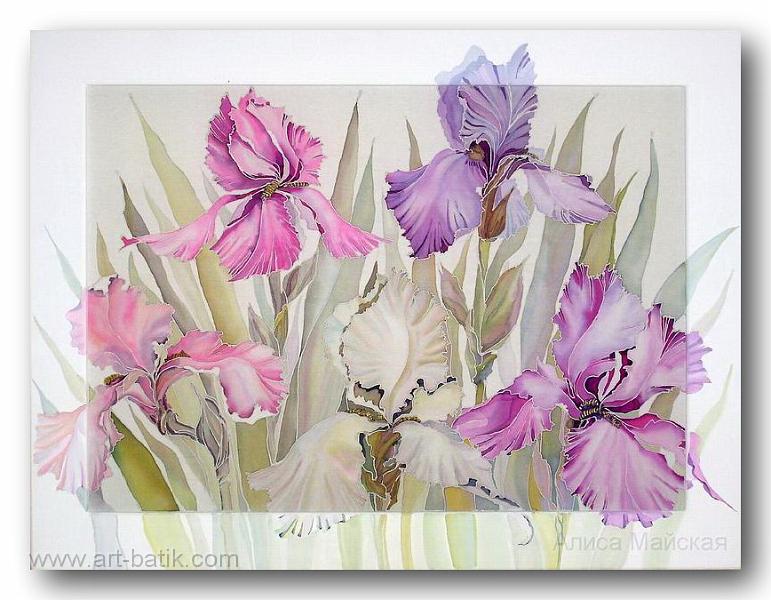                                                                                      Педагог доп. образованияг. Хабаровск, 2015.№п/п         Наименование темы         Наименование темыКол-вочасовКол-вочасовКол-во часовКол-во часов№п/п         Наименование темы         Наименование темыКол-вочасовКол-вочасовтеорияпрактика  1Вводное занятие. Техника безопасности; материалы и принадлежностиВводное занятие. Техника безопасности; материалы и принадлежности     3     3      3      -   2Виды изобразительного искусства. Значение искусства в развитии человека.Виды изобразительного искусства. Значение искусства в развитии человека.     4     4      1     3   3Графика – как вид изобразительного искусства. История и социальное значение графики.Графика – как вид изобразительного искусства. История и социальное значение графики.     10     10      1    9   4Живопись – как вид изобразительного искусства. История и социальное значение живописи.Живопись – как вид изобразительного искусства. История и социальное значение живописи.     10     10      1     9   5Подготовка ко Дню учителя.Подготовка ко Дню учителя.      21      21      1      20   6Изучение народных росписей по дереву. История и социальное значение росписи по дереву.Изучение народных росписей по дереву. История и социальное значение росписи по дереву.    60    60     10      50   7Изготовление полезной продукции к выставке-ярмарке. Развитие профессиональной мотивации обучающихся через творческую самореализацию.Изготовление полезной продукции к выставке-ярмарке. Развитие профессиональной мотивации обучающихся через творческую самореализацию.    100    100     10     90   8Искусство «Батика». История и социальное значение батика.Искусство «Батика». История и социальное значение батика.    100    100      10     90   9Шрифтовые композиции. Орнамент. Развитие профессионально важных качеств обучающихся (глазомер, чтение чертежей, четкость проведения ровных линий).Шрифтовые композиции. Орнамент. Развитие профессионально важных качеств обучающихся (глазомер, чтение чертежей, четкость проведения ровных линий).     20     20      2      18   10Подготовка к фестивалю художественной самодеятельности: «Мы молодежь 21 века». Развитие профессиональной мотивации обучающихся через творческую самореализацию.Подготовка к фестивалю художественной самодеятельности: «Мы молодежь 21 века». Развитие профессиональной мотивации обучающихся через творческую самореализацию.     80     80      4      76   11Времена года: экскурсии по лесу осенью, зимой, весной, летом (наблюдения, зарисовки, фото, рисунки в классе). Экологическое воспитание. Формирование культуры поведения в общественных местах.Времена года: экскурсии по лесу осенью, зимой, весной, летом (наблюдения, зарисовки, фото, рисунки в классе). Экологическое воспитание. Формирование культуры поведения в общественных местах.3030426   12Рисунки на тему: «Моя Родина -Хабаровский край».Развитие патриотизма по отношению к малой Родине.Рисунки на тему: «Моя Родина -Хабаровский край».Развитие патриотизма по отношению к малой Родине.66-6   13Рисунки и плакаты на темы:« Моя семья»;«Защита дальневосточной природы»;« Мы за здоровый образ жизни».Развитие навыков социализации, пропаганда здорового образа жизни, формирование ответственного отношения к своему здоровью и здоровью окружающей среды.Рисунки и плакаты на темы:« Моя семья»;«Защита дальневосточной природы»;« Мы за здоровый образ жизни».Развитие навыков социализации, пропаганда здорового образа жизни, формирование ответственного отношения к своему здоровью и здоровью окружающей среды.1515114   14Рисунки на тему: «Дом моей мечты». Формирование навыков адекватной социализации. Профилактика девиантного и делинквентного поведения.Рисунки на тему: «Дом моей мечты». Формирование навыков адекватной социализации. Профилактика девиантного и делинквентного поведения.66-6   15Плакаты на тему: «Моя профессия». Развитие профессиональной мотивации обучающихся через творческую самореализацию.Плакаты на тему: «Моя профессия». Развитие профессиональной мотивации обучающихся через творческую самореализацию.1010-10  16   Итоговое занятие: выставка работ учащихся, анализ выставки. Мотивация обучающихся на дальнейшее развитие творческих способностей (награждение).   Итоговое занятие: выставка работ учащихся, анализ выставки. Мотивация обучающихся на дальнейшее развитие творческих способностей (награждение).333-2        20Заключительное занятие.3333-ИТОГО:720720    41    41       319